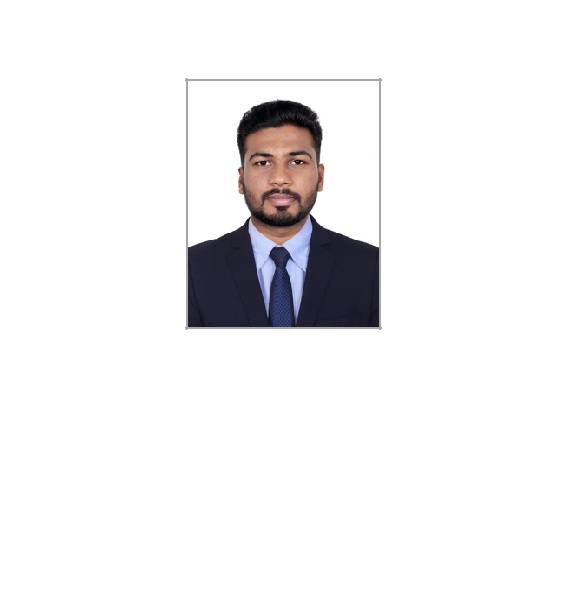 HANEENMECHANICAL ENGINEER WITH NEBOSH CERTIFICATIONPROFILE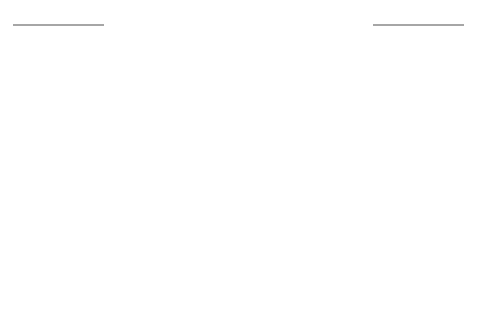 Seeking for Challenging Career in a well-established organization where myKnowledge and experience can be shared and enriched. Creativity and ability to the maximum, contribute to the growth for the organization as myself in best environment.PERSONAL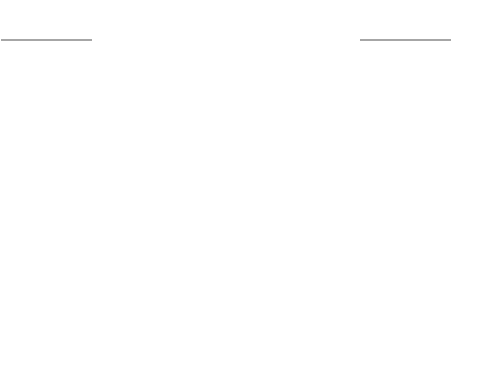 DETAILSDUBAIHaneen-397272@gulfjobseeker.com Nationality: IndianDOB: 07/11/1996Visa Status: Visit visaSTRENGTH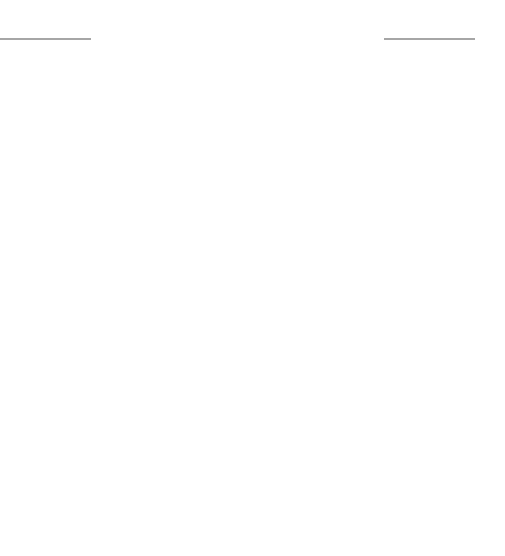 Knowledge of OSHA Standards Excellent Computer proficiency Ms OfficeAdvanced Public Relations Techniques AUTOCADRisk assessmentHazard identificationAnalytical SkillsExcellent Mathematical SkillsKnowledge of Mechanical Engineering PrinciplesProject ManagementCreative Mind-setEDUCATION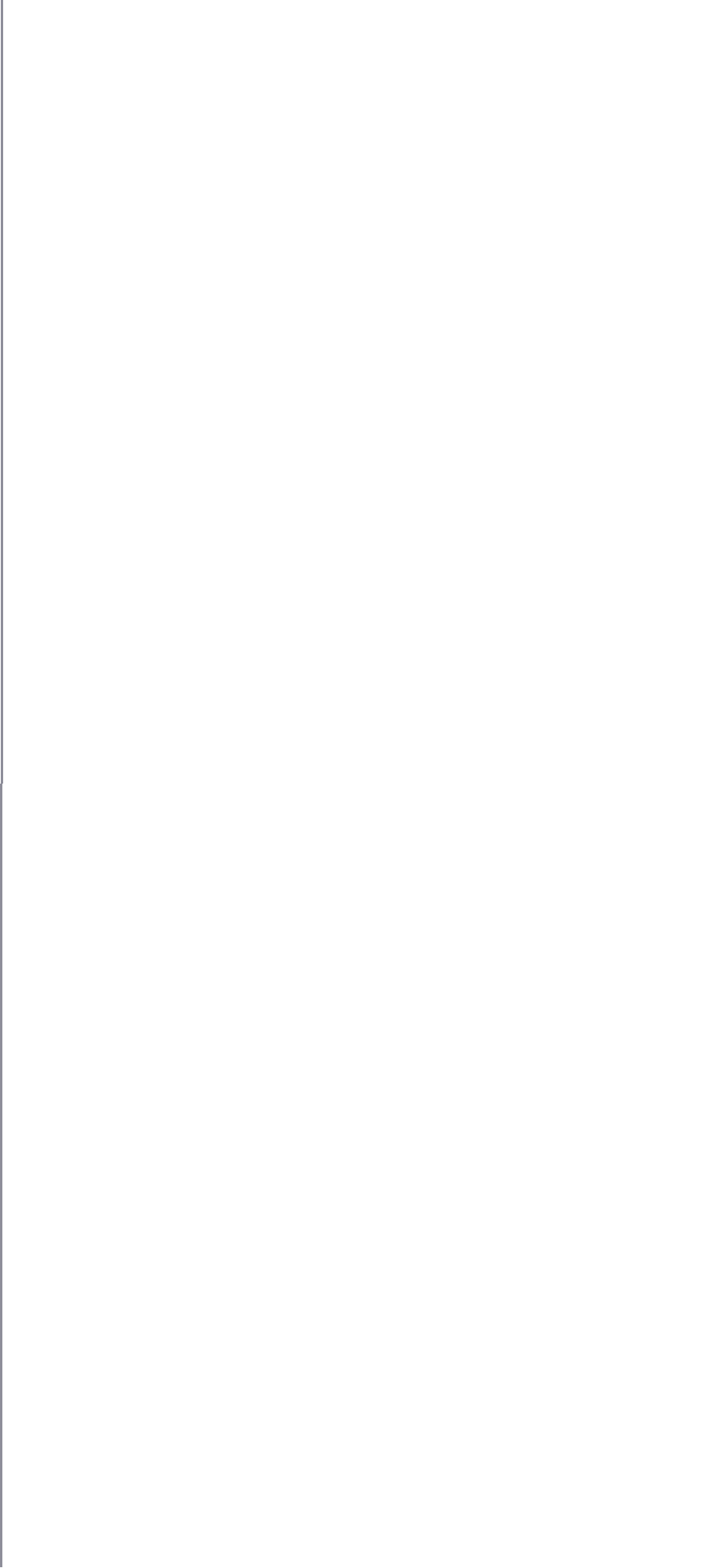 BACHELOR OF TECHNOLOGY IN MECHANICAL ENGINEEINGSinghania University, RajasthanJuly 2015 to August 2019HIGHER SECONDARYBoard of higher secondary educationJune 2013 to March 2015MATRICULATIONCentral board of secondary educationADDITIONAL CERTIFICATION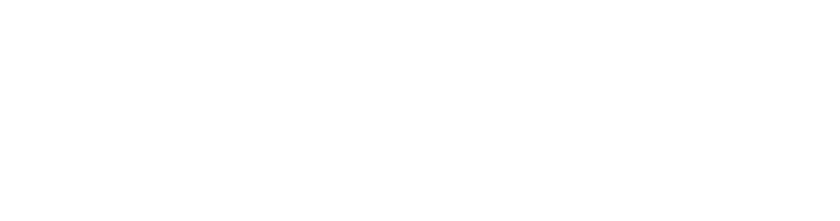 NEBOSH International General Certificate IGC 1,2 and 3Institution Occupational Safety and Health(IOSH)Medic First Aid International CertificateEXPERIENCE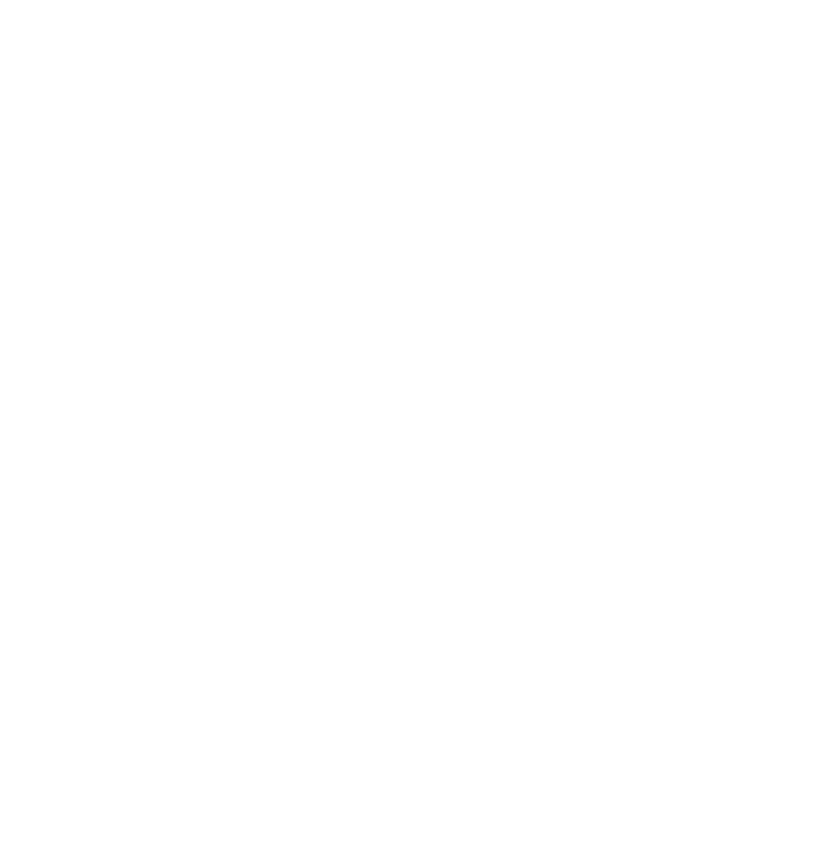 Safety OfficerOctober 2019 to February 2020Monitor work permit system, check work in progress and work permits to ensure proper filling up and closing of permits.Inspect regularly all safety equipment for good operation condition.Trained workers for evacuation drill during emergencies. o Arranging all PPE as per international and local standardspecification.o Educate employees and implement Company Safety Policy on sites.o  Conduct Safety induction to new arrivals.o Conduct Safety meeting for staff and tool box talk for workers. o Undertaking regular inspections of site, plant and machinery. o Accident investigation and reporting to higher managements. o Preparation of weekly, monthly safety reports.o Minimization of hazardous wastes, its effective management to protect environment.o Health and hygiene of all employees such as washing / drinking and toilet facilities.PROJECTS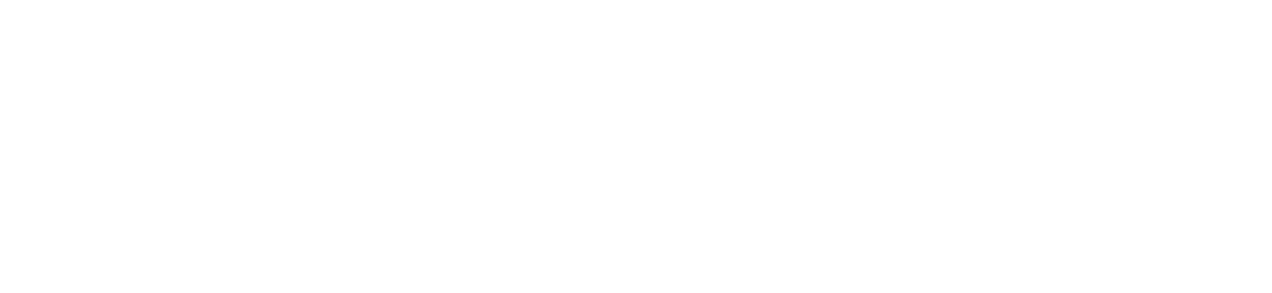 DESIGN AND ANALYSIS OF SPINDLE FOR SB CNC- 30 Y- AXIS MACHINE H M T MACHINE TOOL LIMITED, KALAMASSERY —2019This project was conducted to optimize the diameter and length of spindle of SB CNC – 30 Y-AXIS MACHINE to reduce deflection while working.Presented Technical Seminar on ‘Dam parameters monitoring system’. o Participated in ‘LATHE MASTER’ workshopINTERNSHIP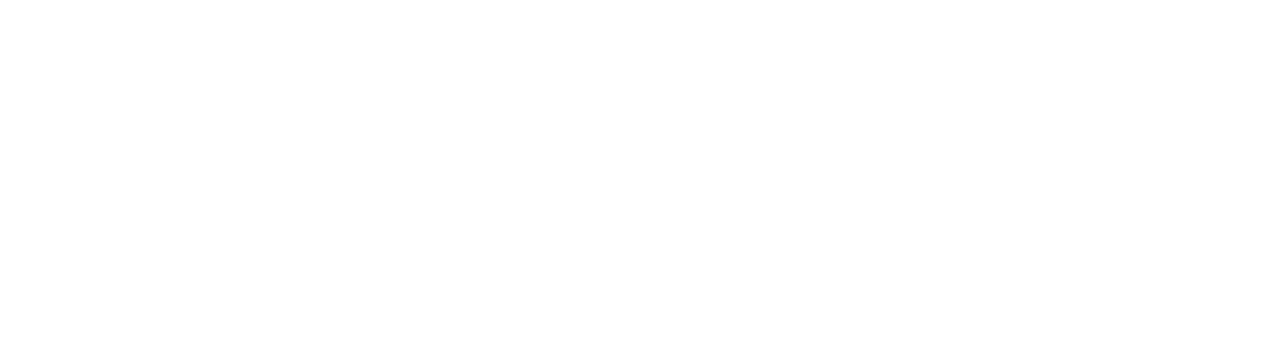 DYNA SYSTEMS - Bannerghatta Road, Bangalore – 560076Manufacturers & suppliers for moulds, mould bases, die sets & mould accessories.February 2017 to April 2017Duties and responsibilitiesAssist in develop and design new tools and dies using CAD.Conduct test runs with completed tools or dies to ensure that parts meet specifications and make adjustments as necessary.LANGUAGES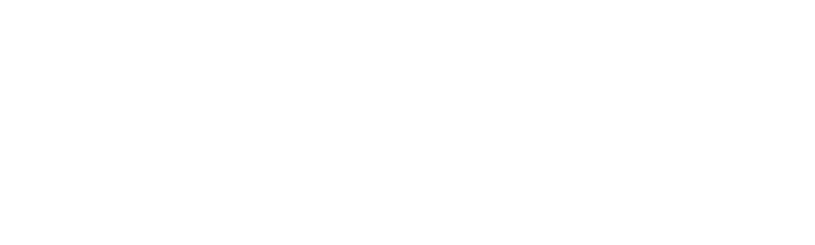 English(Read, Write & Speak)Hindi(Read, Write & Speak)Malayalam(Read, Write & Speak)Arabic(Read & Write)REFERENCES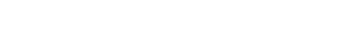 Excellent reference and referees will be furnished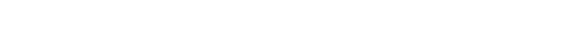 